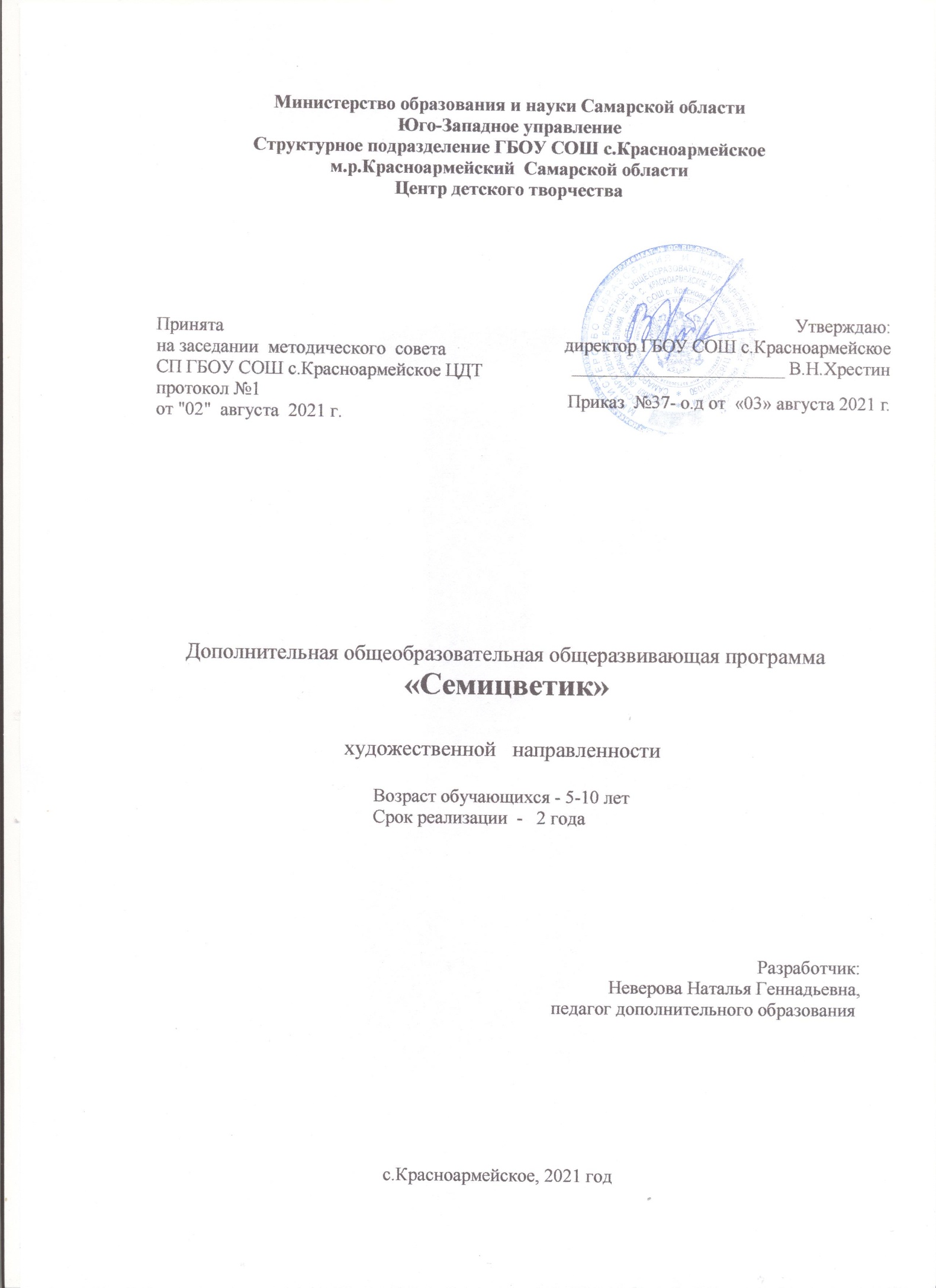 ОглавлениеПояснительная записка……………………………………………………………………..3Учебный план . I год обучения……………………………………………………………11Учебно – тематический план . I год обучения…………………………………………...13Содержание программы.  I год обучения………………………………………………...14Учебный план . II год обучения…………………………………………………………...19Учебно – тематический план . II год обучения ………………………………………….20Содержание программы.  II год обучения………………………………………………..21Методическое обеспечение     программы…………………………………………….....26Материально-техническое обеспечение программы…………………………………….28Список литературы…………………………………………………………………………29Приложение 1 «Инструкции по техники безопасности»……………………………...…31 12.  Приложение 2  «Критерии оценки уровня знаний, умений и навыков»..……………...35                                                         Краткая аннотация Дополнительная общеобразовательная общеразвивающая программа художественной направленности «Семицветик» (далее – Программа) включает в себя 4 тематических модуля. Программа  направлена на овладение обучающимися необходимыми в жизни элементарными приемами ручной работы с разными материалами, изготовление игрушек, различных полезных предметов для детского сада, школы и дома.      Данная программа разработана с учётом интересов конкретной целевой аудитории, обучающихся дошкольного и младшего школьного возраста. Занятия художественной практической деятельности по данной программе решают не только задачи художественного воспитания, но и более масштабные – развивают интеллектуально-творческий потенциал ребёнка. Пояснительная запискаДополнительная общеобразовательная общеразвивающая программа "Семицветик" разработана с соответствии с нормативными документами:Федеральный закон от 29.12.2012 г. №273-ФЗ «Об образовании в Российской Федерации»;Концепция развития дополнительного образования в РФ (утверждена распоряжением Правительства РФ от 04. 09.2014 № 1726-Р);Стратегия развития воспитания в Российской Федерации на период до 2025 года (утверждена распоряжением Правительства Российской Федерации от 29 мая 2015 г. № 996-р);Приказ Министерства просвещения  России от 9.11.2018 № 196 «Об утверждении Порядка организации и осуществления образовательной деятельности по дополнительным общеобразовательным программам»; Постановление Главного государственного санитарного  врача Российской Федерации от 4 июля 2014 года № 41 «Об утверждении СанПиН 2.4.4.3172-14 "Санитарно-эпидемиологические требования к устройству, содержанию и организации режима работы образовательных организаций дополнительного образования детей»; Приказ министерства образования и науки Самарской области от 20.08.2019 г. № 262-од «Об утверждении Правил персонифицированного финансирования дополнительного образования детей в Самарской области на основе сертификата персонифицированного финансирования дополнительного образования детей, обучающихся по дополнительным общеобразовательным  программам»;Методические рекомендации по проектированию дополнительных общеразвивающих программ, направленных письмом Минобрнауки России от 18.11.2015 № 09-3242.;«Методические рекомендации по разработке дополнительных общеобразовательных программ» (Приложение к письму министерства образования и науки Самарской области 03.09.2015 № МО -16-09-01/826-ТУ).  Направленность дополнительной общеобразовательной общеразвивающей программы –  художественная. Актуальность программы в том, что на современном этапе есть необходимость в развитии творчества, фантазии, что будет способствовать повышению эффективности труда. Правильно поставленная работа занятия в объединении имеет большое воспитательное значение. У детей развивается чувство коллективизма, ответственности и гордости за свой труд, уважение к труду других.    Новизна программы заключается в модульном характере обучения и состоит в том, что дети углубленно  учатся основным техникам сразу нескольких  ремесел (конвергентный подход): лепке, плетению из газет, работе с природным материалом и т.д. Этот технический универсализм помогает ребенку достигнуть высокого уровня в овладении искусством создания  поделки практически из любого материала. Занятия в объединении имеют и культурно-психологическое значение: дети обучаются изготовлению такого предмета, который можно подарить.       Отличительной особенностью программы является применение конвергентного подхода позволяющего выстраивать обучение, включающее в себя элементы нескольких направленностей, в том числе использование в программе при освоении материала  разнообразных техник декоративно-прикладного творчества.        Системно-деятельностный и личностный подходы в начальном обучении предполагают активизацию познавательной деятельности каждого обучающегося с учётом его возрастных и индивидуальных особенностей. Раскрытие личностного потенциала дошкольника и младшего школьника реализуется путём индивидуализации учебных заданий. Обучающийся всегда имеет выбор в принятии решения, исходя из его степени сложности. Он может заменить предлагаемые материалы и инструменты на другие, с аналогичными свойствами и качествами.        Программа «Семицветик» помогает стимулировать развитие обучающихся путем тренировки движений пальцев рук, развивает познавательные потребности и способности каждого учащегося, создает  условия для социального и культурного самовыражения личности ребенка.      Недостаточная сформированность пространственного восприятия и зрительно-моторных координаций является причиной возникновения трудностей в обучении детей. Учеными установлено, что активные физические действия пальцами благотворно влияют на весь организм. Приблизительно треть мозговых центров, отвечающих за развитие человека, непосредственно связано с руками. Развивая моторику, на занятиях создаются предпосылки для становления многих психических процессов. Ученые и педагоги, изучавшие деятельность мозга, психику детей, отмечают большое стимулирующее влияние функций руки. Ни один предмет не даст возможности для такого разнообразия движений пальцами кисти руки, как ручной труд. На занятиях предметно-практической деятельности развиваются тонко-координированные движения: точность, ловкость, скорость. Наиболее интенсивно это происходит в период от 5 до 10 лет. Поэтому занятия в объединении «Семицветик» дают возможность для развития зрительно - пространственного восприятия обучающихся, творческого воображения, разных видов мышления, интеллектуальной активности, речи, воли, чувств.       Тематика занятий строится с учетом интересов обучающихся, возможности их самовыражения. В ходе усвоения детьми содержания программы учитывается темп развития специальных умений и навыков, уровень самостоятельности, умение  работать в коллективе. Программа позволяет индивидуализировать сложные работы: более сильным детям будет интересна сложная конструкция, менее подготовленным, можно предложить работу проще. При этом обучающий и развивающий смысл работы сохраняется. Это дает возможность предостеречь ребенка от страха перед трудностями, приобщить без боязни творить и создавать.Обучающиеся с ОВЗ, которые составляют основной контингент, имеют нарушения познавательной, эмоционально-волевой сферы. Занятия по программе  позволяют эти недостатки в какой-то мере исправлять. Работа по изготовлению изделий из разных материалов развивает у детей наглядно-образное и логическое мышление, творческое воображение, память, точность движения пальцев рук. Расширяется круг знаний, повышается интерес к культуре декоративно-прикладного искусства.Неотъемлемой частью коррекционно-воспитательного процесса является эстетическое воспитание и развитие творческих способностей детей. На занятиях уделяется внимание упражнениям, способствующим развитию умелости рук. Любая поделка требует выполнения трудовых операций в определённой последовательности, а значит, учит детей работать по плану, соблюдая последовательность выполнения работы. Данная программа предлагает решать обозначенную проблему через освоение приёмами работы с бумагой, газетой, природным материалом, глиной, гипсом.          Таким образом, программа вводит ребенка в удивительный мир творчества, дает возможность поверить в себя, в свои способности, предусматривает развитие у обучающихся изобразительных, художественно-конструкторских способностей, нестандартного мышления, творческой индивидуальности.  Программа способствует: - развитию разносторонней личности ребенка, воспитание воли и характера;- помощи в его самоопределении, самовоспитании и самоутверждению в жизни; - формированию  понятия о роли и месте декоративно – прикладного искусства в жизни; - освоению современных видов декоративно – прикладного искусства; - обучению практическим навыкам художественно – творческой деятельности, пониманию связи художественно – образных задач с идеей и замыслами, умению обобщать свои жизненные представления с учетом возможных художественных средств; -созданию творческой атмосферы в группе   на основе взаимопонимания коллективной работы.Педагогической целесообразностью программы является то, что на основе умений и знаний, приобретаемых на занятиях, ребенок укрепляет свою принадлежность к определенной системе позитивных  социальных ценностей. У него повышается самоуважение, поскольку оно опирается на понимание ребенком того, что существуют вещи, предметы, которые он может изготовить сам, причем так, что это доставляет радость и другим.В процессе разработки программы главным ориентиром стала цель гармоничного единства личностного, познавательного, коммуникативного и социального развития обучающихся, воспитания у них интереса к активному познанию истории материальной культуры и семейных традиций своего и других народов, уважительного отношения к труду.  Данная программа представит детям широкую картину мира декоративно-прикладного творчества, поможет освоить разнообразные технологии в соответствии с индивидуальными предпочтениями. Занятия могут быть организованы с применением дистанционных образовательных технологий.	Цель программы: развитие творческих способностей обучающихся, создание сплоченного детского коллектива через воспитание трудолюбия, усидчивости, терпеливости, взаимопомощи, взаимовыручки.Задачи программы:Обучающие:- учить изготавливать поделки и сувениры с использованием различных материалов;          - научить практическому использованию поделок для украшения помещений;- познакомить с основными понятиями и базовыми формами плетения;- создавать композиции с изделиями, выполненными в технике плетения.Развивающие:- развивать зрительное восприятие;- развивать мелкую моторику пальцев рук;- способствовать развитию творческой активности;- развивать у детей воображение и фантазию, внимание, память, терпение.Воспитательные:- воспитывать трудолюбие, аккуратность, усидчивость, умение довести начатое дело до конца,             уважительное отношение к результатам труда;- воспитывать отзывчивость и умение работать в коллективе;         - воспитывать интерес к творческой и досуговой  деятельности;- воспитывать эстетический вкус, чувство прекрасного.	Возраст детей, участвующих в реализации программы: 5-10 лет.Дети 5-10 лет имеют свои психологические особенности. В эти возрастные периоды наиболее значимыми мотивами являются: - «потребности во внешних впечатлениях», которые реализуются при участии взрослого, его поддержке и одобрении, что способствует созданию климата эмоционального благополучия;- потребность в общении, принимающая форму желания выполнять важную общественно значимую деятельность, имеющую значение не только для него самого, но и для окружающих взрослых.Ведущие виды деятельности:- игра в ее наиболее развернутой форме: предметная, сюжетно-ролевая, драматизация. - учебная деятельность как ведущая в умственном развитии детей младшего школьного возраста, т.к. через нее отрабатывается система отношений ребенка и  взрослого.Сроки реализации: программа будет реализована в течение двух лет обучения – по 3 часа в неделю. За учебный год  108 часов. Формы обучения групповая, очная, дистанционная.Уровень освоения программы "стартовый" (ознакомительный). Возрастная категория 5-10 лет. Группы обучающихся: I группа - дошкольники; II группа- учащиеся 1-4 классы.Основной вид деятельности по образовательной программе  декоративно-прикладное творчество.Режим занятийЗанятия объединения «Семицветик» проводятся во внеурочное время с группами воспитанников (I и II) 2 раза в неделю по 2 и 1 часу. Продолжительность одного занятия для дошкольников 30 мин., младшего школьного возраста составляет 40 мин. Между занятиями перерыв на отдых 10 минут.  В целях снижения напряжения и перегрузок при проведении занятий используются зрительная гимнастика и физминутки.        Практическая работа составляет основную часть времени каждой темы. Она имеет художественную направленность. Состоит из нескольких заданий. На начальном этапе работы – осваивание приёмов – по каждому виду отдельно. Это должны быть небольшие работы по объёму, выполняемые по образцу. Все практические работы обучающихся строятся по принципу от простого к сложному. Они могут быть учебными и творческими. Учебная работа может выполняться по готовому образцу – изделию. При её выполнении обучающиеся изучают технологические процессы изготовления изделия, приёмы работы. При выполнении творческих работ предусматривается развитие индивидуальных способностей каждого ребёнка в конструкторском, художественном и технологическом исполнении. 	Теоретическая работа включает в себя беседы и пояснения по ходу выполнения работы. Чтобы интерес к теории был устойчивым и глубоким, необходимо развивать его постепенно, излагая теоретический материал по мере необходимости применения его к практике. Он может включать в себя – краткое пояснение педагога по темам занятий с показом дидактического материала и приёмов работы. Программа "Семицветик" всех разделов  усложняется от занятия к занятию, от года к году. Постепенно, создавая работы малых или больших форм, выполненные за короткое или длительное время, педагог и сами ребята видят качественный и творческий рост от работы к работе. В связи с этим определены критерии, по которым оценивается работа на различных сроках обучения:- аккуратность;- четкость выполнения изделия;- самостоятельность выполнения;- наличие творческого элемента.Итоговая оценка осуществляется в форме демонстрации лучших изделий на занятиях  перед обучающимися. Лучшие работы отмечаются грамотами, дипломами, подарками.Методы обучения:Словесные:- рассказ;- беседы;- обсуждения.Наглядные:- показ иллюстраций, видеоматериалов, презентаций;- показ готовых работ.Практические:  - практические работы.                         Способы проверки ожидаемых результатов: - педагогическое наблюдение;- педагогический анализ результатов анкетирования, опросов;- выставки работ;- викторины, праздники;- участие в школьных, районных и областных  конкурсах;- итоговая выставка.Формы подведения итогов реализации программыФормами подведения итогов являются участие обучающихся в выставках и конкурсах разного уровня, открытые занятия, праздники. Показателями эффективной реализации программы являются устойчивый интерес к декоративно-прикладному искусству, стремление к самостоятельной творческой деятельности, эстетическое восприятие произведений искусства, доведение ручных операций от простейших до выполнения сложных техник украшений.                                                       Планируемые результаты Личностные универсальные учебные действияУ обучающегося будут сформированы:интерес к новым видам прикладного творчества, к новым способам самовыражения;познавательный интерес к новым способам исследования технологий и материалов;адекватное понимание причин успешности/ неуспешности творческой деятельности.Обучающийся получит возможность для формирования:внутренней позиции на уровне понимания необходимости творческой деятельности, как одного из средств самовыражения в социальной жизни;выраженной познавательной мотивации;устойчивого интереса к новым способам познания.Регулятивные универсальные учебные действияОбучающийся научится:планировать свои действия;осуществлять итоговый и пошаговый контроль;адекватно воспринимать оценку педагога;различать способ и результат действия. Обучающийся получит возможность научиться:проявлять познавательную инициативу;самостоятельно находить варианты решения творческой задачи.Коммуникативные универсальные учебные действияУчащиеся смогут:допускать существование различных точек зрения и различных вариантов выполнения поставленной творческой задачи;учитывать разные мнения, стремиться к координации при выполнении коллективных работ;формулировать собственное мнение и позицию;договариваться, приходить к общему решению;соблюдать корректность в высказываниях;задавать вопросы по существу;контролировать действия партнёра.Обучающийся получит возможность научиться:учитывать разные мнения и обосновывать свою позицию;владеть монологической и диалогической формой речи;осуществлять взаимный контроль и оказывать партнёрам в сотрудничестве необходимую взаимопомощь.Познавательные универсальные учебные действияОбучающийся научится:осуществлять поиск нужной информации для выполнения художественной задачи с использованием учебной и дополнительной литературы в открытом информационном пространстве, в т.ч. контролируемом пространстве Интернет;высказываться в устной и письменной форме;анализировать объекты, выделять главное;осуществлять синтез (целое из частей);проводить сравнение, классификацию по разным критериям;устанавливать причинно-следственные связи;строить рассуждения об объекте.Обучающийся получит возможность научиться:осуществлять расширенный поиск информации в соответствии с исследовательской задачей с использованием ресурсов библиотек и сети Интернет;осознанно и произвольно строить сообщения в устной и письменной форме;использованию методов и приёмов художественно-творческой деятельности в основном учебном процессе и повседневной жизни.развивать образное мышление, воображение, интеллект, фантазию, техническое мышление, творческие способности;расширять знания и представления о традиционных и современных материалах для прикладного творчества;познакомиться с новыми технологическими приёмами обработки различных материалов;использовать ранее изученные приёмы в новых комбинациях и сочетаниях;совершенствовать навыки трудовой деятельности в коллективе;оказывать посильную помощь в дизайне и оформлении класса, школы, своего дома;достичь оптимального для каждого уровня развития;сформировать навыки работы с информацией.Учебный план на I год обучения         К концу 1 года обучения обучающиеся должны   знать:название и назначение материалов – бумага, глина, гипс, природный материал;название и назначение ручных инструментов и приспособлений: ножницы, кисточка для клея и т. д.;правила безопасности труда и личной гигиены при работе с указанными инструментами;в работе с глиной, применение знаний способов и приемов лепки; общие сведения о традиционных русских народных промыслах лепной игрушки;что такое деталь (составная часть изделия);что такое конструкция и что конструкции изделий бывают однодетальными и многодетальными;основные требования дизайна к конструкциям, изделиям  (польза, удобство, красота);последовательность изготовления несложных изделий: разметка, резание, сборка, отделка;способы разметки: сгибание и по шаблону; способы соединения с помощью клейстера, клея ПВА, проволоки, ниток и тонких верёвочек.         К концу 1 года обучения обучающиеся должны    уметь:правильно организовать свое рабочее место, поддерживать порядок во время работы;соблюдать правила безопасности труда и личной гигиены;анализировать под руководством педагога изделие (определять его назначение, материал, из которого оно изготовлено, способы соединения деталей, последовательность изготовления);экономно размечать материалы с помощью шаблонов, сгибать листы бумаги вдвое, вчетверо, резать бумагу и ткань ножницами по линиям разметки, соединять детали из бумаги с помощью клея;правильно использовать дополнительные приспособления;применение различных эффектов (глазирование, подрумянивание, окрашивание изделия), инструментов и приспособлений, применение различных красок.выполнять правила и приёмы обработки глины.Критерии оценки знаний, умений и навыков при освоении программы      Для того чтобы оценить усвоение программы, в течение года используются следующие методы диагностики: собеседование, наблюдение, анкетирование, выполнение отдельных творческих заданий, тестирование, участие в конкурсах, викторинах.  /См. Приложение 3/.                                                                 Первый год обученияСодержание данной программы направлено на выполнение творческих работ, основой которых является индивидуальное и коллективное творчество. В основном вся практическая деятельность основана на изготовлении изделий. Обучение планируется дифференцированно с обязательным учётом состояния здоровья обучающихся. Программой предусмотрено выполнение практических работ, которые способствуют формированию умений осознанно применять полученные знания на практике по изготовлению художественных изделий из различных материалов. На учебных занятиях в процессе труда обращается внимание на соблюдение правил безопасности труда, санитарии и личной гигиены, на рациональную организацию рабочего места, бережного отношения к инструментам, оборудованию в процессе изготовления художественных изделий. Программа знакомит с новыми увлекательными видами рукоделия.Модуль 1 «Художественное конструирование из природного материала»Цель: обучение первоначальным   навыкам  работы с природным материалом. Обучающие  задачи:- освоить техники аппликации, композиции; - научить выбирать конкретный объект работы, наиболее интересный и доступный для каждого ребёнка; - формировать у детей начальные  знания об инструментах, приспособлениях  и материалах, используемых в работе. Развивающие  задачи: - познакомить детей с разнообразием природного материала; - развивать и поощрять у детей стремление проявлять в работе инициативу, творчество;- создавать  условия для творческой самореализации личности ребенка.Воспитательные  задачи: - воспитывать интерес к художественному ручному труду, формируя образное представление у детей, воспитывая и развивая  их творческие способности;- воспитывать аккуратность, умение работать в предложенном темпе.Предметные ожидаемые результатыОбучающийся должен знать: - названия и особенности используемых природных материалов;- названия и особенности дополнительных материалов (пластилин, клей, бумага, и др.) иинструментов.Обучающийся должен уметь: правильно обращаться с изученными видами природного материала;- пользоваться дополнительными инструментами (ножницы, проволока и т.д.),- соблюдать технику безопасности;- изготавливать и оформлять поделки под руководством преподавателя;- проявлять терпение, трудолюбие, доброжелательность и аккуратность;- собирать природный  материал, обрабатывать его и хранить;- создавать полуобъемные сюжетные и декоративные композиций (панно);- оформлять готовые работы;Обучающийся приобретет  навык: - правильно, безопасно пользоваться ножницами, клеем;- изготавливать и оформлять поделки под руководством преподавателя.Учебно-тематический план1-й год обученияСодержание Модуль 1 «Художественное конструирование из природного материала»Тема 1.1. Вводное занятие.  Теория: Ознакомление с планом работы объединения на год. Правила поведения на занятиях кружка, соблюдение правил техники безопасности и охраны труда. Знакомство с  правилами личной гигиены при работе с пластилином, с природным материалом, бумагой и картоном. Демонстрация выставки изделий, фотоматериалов, методической литературы. Назначение инструментов, приспособлений и материалов, используемых в работе. Практика: отработка умения владеть ножницами. Тема 1.2. Экскурсия. Сбор природного материала.Теория: правила поведения на улице. Правила дорожного движения. Правила сбора природного материала. Ядовитые растения. Лиственные растения. Многообразие листьев по форме и размеру. Способы сбора и гербаризации листьев. Время сбора семян. Изучение основных приемов и принципов выполнения аппликаций из листьев и семян.Практика: сбор природного материала. Изучение разнообразия семян по форме и размеру. Плоское и объемное засушивание, сортировка и хранение.Тема 1.3. Аппликация из листьев.Теория: что такое аппликация?  Виды аппликаций. Техника безопасности при работе с ножницами, клеем.Практика: изготовление аппликаций из сухих листьев.Тема 1.4. Аппликация из семян клёна Теория: знакомство с деревом клён.  Характеристика семян клёна.Практика: рассматривание семян дерева. Создание композиции. Изготовление аппликации из семян клёна.Тема 1.5. Аппликация из семян подсолнечника.Теория:  для чего нужны аппликации. Характеристика семян подсолнечника. Техника безопасности при работе с ножницами, пластилином.Практика: рассматривание семян подсолнечника. Создание композиции. Изготовление аппликации из подсолнечника.Тема 1.6. Поделки из шишек.Теория: правильный сбор шишек. Виды шишек. Использование в изготовлении поделок. Практика: рассматривание шишек. Создание композиции. Изготовление поделок из шишек.Тема 1.7. Поделки из желудей.Теория: знакомство с дубом. Характеристика дерева. Использование в изготовлении поделок. Практика: рассматривание листьев и желудей. Изготовление поделок из желудей, пластилина, веточек,  листьев.Тема 1.8. Поделки из каштанов.Теория: знакомство с каштаном. Характеристика дерева. Использование в изготовлении поделок. Практика: рассматривание плодов каштана, их характеристика. Изготовление поделок из плодов каштана, пластилина, веточек,  листьев.Тема 1.9. Итоговое занятие.Практика: организация выставки работ учащихся по пройденному модулю. Подведение итогов работы. Модуль 2     Бумагопластика      Изучая этот модуль, дети получат возможность открыть для себя волшебный мир листа бумаги и овладеют различными приёмами и способами действий с бумагой.Цель модуля: обучение учащихся умению изготавливать изделия декоративно-прикладного творчества из бумаги и картона.Обучающие  задачи: - обучать различным приемам работы с бумагой;- учить изготавливать поделки и сувениры с использованием различных материалов: бумаги, картона.   Развивающие  задачи: - развивать  мелкую моторику рук и глазомер;-развивать художественный вкус, творческие способности и фантазию детей;  - развивать и поощрять у детей стремление проявлять в работе инициативу, творчество.Воспитательные  задачи: - воспитывать трудолюбие, аккуратность, усидчивость, умение довести начатое дело до конца,             уважительное отношение к результатам труда; - воспитывать эстетический вкус, чувство прекрасного;- воспитывать дружелюбие, стремление помочь товарищу.Предметные ожидаемые результатыОбучающийся должен знать: - что такое бумагопластика, аппликация;-правила выполнения аппликации из разного материала; -особенности подготовки материалов для работы над аппликацией;-правила работы с инструментами;- инструктаж по технике безопасности при работе с инструментами и материалами;- способы разметки бумаги (шаблон, трафарет, сгибание, линейка)- способы соединения деталей.Обучающийся должен уметь: - под контролем педагога организовывать рабочее место и поддерживать порядок на нём во время работы, правильно работать ручными инструментами;- создавать поделки в технике бумагопластики;-правильно обращаться с изученными видами бумаги и картона;- пользоваться дополнительными инструментами (ножницы, проволока и т.д.),- соблюдать технику безопасности;- изготавливать и оформлять поделки под руководством педагога;- анализировать под руководством учителя изделие (определять его назначение, материал из которого оно изготовлено, способы соединения деталей, последовательность изготовления);- проявлять терпение, трудолюбие, доброжелательность и аккуратность.Обучающийся приобретет навык: организовывать рабочее место и поддерживать порядок на нём во время работы, правильно работать ручными инструментами;- контролировать свои действия в процессе выполнения работы;- самостоятельно изготовлять изделие по образцу; - приводить в порядок свое рабочее место после завершения занятия.Учебно-тематический планСодержаниеМодуль 2     БумагопластикаТема 2.1 Вводное занятие. Инструктаж по технике безопасности. Теория: Знакомство с содержанием работы в учебном году. Виды техник бумагопластики. Сведения из истории развития бумагопластики. Практика: Показ образцов. Материалы и инструменты, необходимые для работы.Тема 2.2 Изготовление открытки из гофрокартона. Теория: Виды бумаги, ее свойства. Знакомство с гофрокартоном.Практика: Изготовление поздравительной открытки. Определение бумаги (цветная, белая, чертежная, картон, газета).Тема 2.3 Изготовление динамической поделки.Практика: Изготовление динамической поделки. Работа по шаблонам.  Вырезание, украшение сердечками, приклеивание к подставке.Тема 2.4 Мастерская Деда Мороза. Изготовление новогодней  игрушки.Теория: История  новогодних игрушек  в России. Классификация ёлочных игрушек. Виды современных елочных игрушек.Практика: Выбор новогоднего украшения и способа его изготовления. Изготовление елочной игрушки из бумаги и картона.Тема 2.5 Мастерская Снегурочки. Изготовление новогодних украшений. Теория: История новогоднего дерева.  Инструктаж по технике безопасности.Практика: Изготовление новогодних украшений из цветной бумаги и картона.Тема 2.6  Сувениры своими руками.Теория: Праздник «Рождество Христово»- презентация. История праздника.Практика: Изготовление рождественских сувениров.Тема 2.7  Создание объемных фигурок.Теория: Кто такие зимующие птицы? Кормление птиц зимой. Стихотворение А. Я. Яшина «Покормите птиц зимой».Практика: изготовление зимующих птиц из цветной бумаги и картона.Тема 2.8  Итоговое занятие.Практика: организация выставки работ учащихся. Подведение итогов работы по модулю «Бумагопластика».Модуль 3     Лепка     Изучая этот модуль,  дети воспитывают художественный вкус. Лепка  из пластилина и глины воспитывает усидчивость, развивает трудовые умения и навыки, мышц пальцев, ловкость рук, воспитывает аккуратность и терпение. Цель модуля: создание условий для раскрытия и развития потенциальных творческих способностей и возможностей ребенка средствами декоративно-прикладного искусства через практическое освоение технологии изготовления изделий из пластилина и глины. Обучающие  задачи: - учить создавать сложные лепные композиции; - использовать в лепке специальные технологии: выполнение декоративных  налепов разной формы, прищипывание, сплющивание, оттягивание  деталей от общей формы, плотное соединение частей, способом примазывания  одной части к другой;- закреплять умение осваивать специальные трудовые умения и способы самоконтроля для работы с солёным тестом.Развивающие  задачи: - способствовать развитию творческих способностей детей; - развивать тонкую моторику рук, стимулирующую развитие речи;- содействовать развитию интереса детей к художественному творчеству;- формировать устойчивый интерес к художественной деятельности;Воспитательные  задачи:- воспитывать внимание, аккуратность, целеустремленность; - воспитание художественно-эстетического вкуса через занятия лепкой;-  воспитывать отзывчивость и умение работать в коллективе.Предметные ожидаемые результатыОбучающийся должен знать: - материалы (пластилин, глина, соленое тесто и т. д));- инструменты и приспособления для лепки (стеки, палочки, формы и т.д)); - основные приемы работы;- приемы смешивания различного цветов для получения дополнительных оттенков;- основные цвета, цвета «холодной» и «теплой» цветовой гаммы;- основные исходные формы лепки.Обучающийся должен уметь: - пользоваться материалами, инструментами, предназначенными для лепки;- организовывать свое рабочее место;- выполнять рельеф, барельеф, объемную композицию, лепить фигурки, используя основные исходные формы;- подбирать цветовую гамму соответствующую выбранной теме и композиции; - применять в работе основные приемы лепки.Обучающийся приобретет  навык: - организовывать рабочее место и поддерживать порядок на нём во время работы;- правильно работать ручными инструментами;- применять в работе основные приемы лепки;- лепить фигурки, используя основные исходные формы.Учебно-тематический планСодержаниеМодуль 3     ЛепкаТема 3.1 Вводное занятие. Инструктаж по  технике  безопасности. Теория: Инструктаж по  технике  безопасности. Виды глины. Сведения из истории создания пластилина. Техника работы с пластичными материалами. Материалы и инструменты, необходимые для работы.Практика: Рассматривание образцов глины, пластилина, соленого теста.Тема 3.2 Аппликация из пластилина. Теория: Инструктаж по технике безопасности. Рассказ  о лепке  из пластилина как о виде декоративно-прикладного творчества. Знакомство с основными деталями и формами. Практика: Лепка из пластилина  простейшего изделия. Выполнение полуобъемных композиций, барельефов.Тема 3.3  Создание барельефов.Теория: Инструменты и материалы, используемые при работе с гипсом, глиной (виды кистей, стеки, резаки). Варианты сушки готовых изделий (сроки, условия, материалы, используемые при сушке).Практика: Изготовление гипсовых барельефов по теме занятия.Тема 3.4  Создание объёмных композиций.Теория: Беседа по теме занятия. Техника безопасности при работе с гипсом. Вспомогательные материалы при работе с гипсовыми формами.Практика: изготовление поделок - сувениров. Раскрашивание гуашью, красками поделок.Тема 3.5 Лепка фигурок сказочных персонажей.Теория: Виды лепки. Как правильно работать с пластилином. Техника безопасности при работе с пластилином. Изучение вспомогательных материалов при работе с пластилином.Практика: Изготовление аппликаций из пластилина «Весенние цветы».Тема 3.6. Итоговое занятие.Теория: Подведения итогов работы по модулю «Лепка».Практика: организация выставки работ учащихся по пройденному модулю. Модуль 4     Поделки из нетрадиционных материаловЦель: развитие умения  изготавливать  поделки из нетрадиционных материалов.Обучающие  задачи: - изучить различные идеи изготовления поделок из макарон;- подобрать материал и инструменты для изготовления изделий из макарон;- создавать  условия для творческой самореализации личности ребенка.Развивающие  задачи: - узнать в литературе, как появились макароны и из чего их делают;- выяснить, какие существуют виды макаронных изделий; - развивать и поощрять стремление проявлять в работе инициативу, творчество.Воспитательные  задачи: - воспитывать трудолюбие, аккуратность, усидчивость, умение довести начатое дело до конца;- воспитывать эстетический вкус, чувство прекрасного;- воспитывать отзывчивость и умение работать в коллективе.Предметные ожидаемые результатыОбучающийся должен знать: - использовать нетрадиционный материал (мучные изделия), самостоятельно находить новые способы в изготовлении поделок; -знать название и назначение ручных инструментов и приспособлений;- знать различные способы использования макарон, уметь делать объемные фигурки из макарон;-правила безопасности труда и личной гигиены при работе с инструментами.Обучающийся должен уметь: - применять в работе макаронные изделия;- уметь работать с любым пластичным материалом;-анализировать под руководством учителя изделие (определять его назначение, материал из которого оно изготовлено, способы соединения деталей, последовательность изготовления);-правильно организовать свое рабочее место, поддерживать порядок во время работы;-соблюдать правила безопасности труда и личной гигиены;Обучающийся приобрести навык: -организовывать рабочее место и поддерживать порядок на нём во время работы; -правильно работать ручными инструментами.Учебно-тематический планСодержаниеМодуль 4     Поделки из нетрадиционных материаловТема 4.1 Вводное занятие. Инструктаж по технике безопасности.Тема 4.2  Аппликация из пищевых продуктов. Теория: Классификация макаронных изделий. Виды макарон. Подбор материала и инструментов для изготовления изделий из макарон.Практика: изготовление аппликации из макарон.Тема 4.3 Аппликация из пищевых продуктов. Теория: подбор макаронных изделий для аппликации. Подбор инструментов для изготовления поделок  из макарон.Практика: изготовление аппликации из макарон.Тема 4.4  Панно из нетрадиционных материалов.Теория: подбор макаронных изделий для панно. Подбор инструментов для изготовления изделия из макарон.Практика: изготовление панно из макаронных изделий.Тема 4.5  Панно из нетрадиционных материалов.Теория: подбор макаронных изделий для панно. Подбор инструментов для изготовления изделия из макарон.Практика: изготовление панно из макаронных изделий.Тема 4.6. Итоговое занятие.Практика: организация выставки работ учащихся по пройденному модулю. Подведения итогов работы. Учебный план на II год обученияК концу 2 года обучения учащиеся должны знать: название ручных инструментов, материалов, приспособлений; правила безопасности труда при работе ручным инструментом; правила разметки и контроля по шаблонам, линейке, угольнику; способы обработки различных материалов;применение акварели, цветных карандашей, гуаши.          К концу 2 года обучения обучающиеся должны    уметь:правильно пользоваться ручными инструментами; соблюдать правила безопасности труда и личной гигиены во всех видах технического труда; организовать рабочее место и поддерживать на нем порядок во время работы; бережно относиться к инструментам и материалам; экономно размечать материал с помощью шаблонов, линейки, угольника; самостоятельно изготовлять изделия по образцу; правильно выполнять изученные технологические операции;работать в группах, распределять и согласовывать свой труд с другими учащимися.Критерии оценки знаний, умений и навыков при освоении программы      Для того чтобы оценить усвоение программы, в течение года используются следующие методы диагностики: собеседование, наблюдение, анкетирование, выполнение отдельных творческих заданий, тестирование, участие в конкурсах, викторинах. /см.                                                      Приложение 2/.Учебно-тематический план2-ого  года обученияМодуль 1   Художественное конструирование из природного материалаРеализация этого модуля направлена на развитие   навыков работы с природным материалом. Обучающиеся самостоятельно  и под наблюдением педагога изготавливают  поделки, аппликации, композиции.Модуль разработан с учетом личностно – ориентированного подхода и составлен так, чтобы каждый ребенок имеет возможность свободно выбрать конкретный объект работы, наиболее интересный и приемлемый для него. Цель: развитие  навыка  работы с природным материалом. Задачи:Обучающие:- учить изготавливать поделки и сувениры с использованием природных материалов;          - научить практическому использованию поделок для украшения помещений; - учить выбирать конкретный объект работы, наиболее интересный и доступный для каждого ребёнка.Развивающие:- развивать зрительное восприятие;- развивать мелкую моторику пальцев рук;- способствовать развитию творческой активности;- развивать у детей воображение и фантазию, внимание, память, терпение; - создавать  условия для творческой самореализации личности ребенка. Воспитательные:- воспитывать трудолюбие, аккуратность, усидчивость, умение довести начатое дело до конца,             уважительное отношение к результатам труда;- воспитывать отзывчивость и умение работать в коллективе;         - воспитывать эстетический вкус, чувство прекрасного.Предметные ожидаемые результатыОбучающийся должен знать: - названия и особенности используемых природных материалов;- названия и особенности дополнительных материалов (пластилин, клей, бумага, и др.) иинструментов;- правила безопасности труда при работе ручным инструментом; -правила разметки и контроля по шаблонам, линейке, угольнику; -способы обработки  природных  материалов.Обучающийся должен уметь: - правильно обращаться с изученными видами природного материала;- пользоваться дополнительными инструментами (ножницы, проволока и т.д.),- соблюдать технику безопасности;- экономно размечать материал с помощью шаблонов, линейки, угольника; -самостоятельно изготовлять изделия по образцу; -правильно выполнять изученные технологические операции;-работать в группах, распределять и согласовывать свой труд с другими учащимися.Обучающийся приобретет  навык: - правильно, безопасно пользоваться ножницами, клеем;- работы в группе;- правильной организации рабочего места и поддержание порядка на нём во время работы;- самостоятельно изготовлять изделия по образцу и своему желанию.СодержаниеМодуль 1   Художественное конструирование из природного материалаТема 1.1. Вводное занятие. Инструктаж по технике безопасности.Теория: Правила поведения на занятиях кружка, соблюдение правил техники безопасности и охраны труда. Закрепление знаний  правил  личной гигиены при работе с пластилином, с природным материалом, бумагой и картоном. Демонстрация выставки изделий, фотоматериалов, методической литературы. Назначение инструментов, приспособлений и материалов, используемых в работе. Инструктаж по технике безопасности.Практика: отработка умения владеть ножницами. Тема 1.2. Экскурсия. Сбор природного материала.Теория: правила поведения на улице. Правила дорожного движения. Правила сбора природного материала. Лиственные растения. Ядовитые растения. Многообразие листьев по форме и размеру. Способы сбора и гербаризации листьев. Время сбора семян. Изучение основных приемов и принципов выполнения аппликаций из листьев и семян.Практика: сбор природного материала. Изучение разнообразия семян по форме и размеру. Плоское и объемное засушивание, сортировка и хранение.Тема 1.3. Работа с природным материалом. Аппликация из листьев.Теория: что такое аппликация? Техника безопасности при работе с ножницами, клеем.Практика: изготовление аппликаций из природного материала.Тема 1.4. Работа с природным материалом. Аппликация из семян. Теория: знакомство с деревьями своей местности. Характеристика семян.Практика: рассматривание семян деревьев. Создание композиции. Изготовление аппликации из семян.Тема 1.5. Аппликация из семян овощей.Теория:  для чего нужны аппликации. Характеристика семян овощей. Техника безопасности при работе с ножницами, пластилином.Практика: рассматривание семян. Создание композиции. Изготовление аппликации из семян овощей.Тема 1.6. Поделки из сухой травы.Теория: правильный сбор травы. Виды трав и цветов. Сушка растений. Использование  высушенных растений в изготовлении поделок. Практика: рассматривание сухой травы. Создание композиции. Изготовление аппликации из травы и цветов.Тема 1.7. Изготовление поделок из плодов деревьев.Теория: знакомство с дубом. Характеристика дерева. Использование в изготовлении поделок плодов дуба. Практика: рассматривание листьев и желудей. Изготовление поделок из желудей, пластилина, веточек,  листьев.Тема 1.8. Изготовление поделок из плодов деревьев.Теория: знакомство с каштаном. Характеристика дерева. Использование в изготовлении поделок. Практика: рассматривание плодов каштана, их характеристика. Изготовление поделок из плодов каштана, пластилина, веточек,  листьев.Тема 1.9. Итоговое занятие.Практика: организация выставки работ учащихся по пройденному модулю. Подведения итогов работы. Модуль 2     Бумагопластика      Изучая этот модуль, дети расширят  для себя волшебный мир листа бумаги, овладеют различными приёмами и способами действий с бумагой.Цель модуля: научить выполнять изделия декоративно-прикладного творчества из бумаги и картона.Обучающие задачи:- учить изготавливать аппликации  и сувениры с использованием различных материалов: бумаги, картона;            - научить практическому использованию поделок для украшения помещений;-обучать различным приемам работы с бумагой;развивающие:- развивать зрительное восприятие;- развивать мелкую моторику пальцев рук;- способствовать развитию творческой активности;- развивать у детей воображение и фантазию, внимание, память, терпение.воспитательные:- воспитывать трудолюбие, аккуратность, усидчивость, умение довести начатое дело до конца,             уважительное отношение к результатам труда;- воспитывать отзывчивость и умение работать в коллективе;         - воспитывать интерес к творческой и досуговой  деятельности;- воспитывать эстетический вкус, чувство прекрасного.Предметные ожидаемые результатыОбучающийся должен знать: - что такое «аппликация»;-правила выполнения аппликации из разного материала; -особенности подготовки материалов для работы над аппликацией;-правила работы с инструментами;- инструктаж по технике безопасности при работе с инструментами и материалами;- способы разметки бумаги (шаблон, трафарет, сгибание, линейка)- способы соединения деталей.Обучающийся должен уметь: - под контролем педагога организовывать рабочее место и поддерживать порядок на нём во время работы, правильно работать ручными инструментами;- соблюдать технику безопасности;- создавать поделки в технике бумагопластика;-правильно обращаться с изученными видами бумаги и картона;- пользоваться дополнительными инструментами (ножницы, проволоку и т.д.);- изготавливать и оформлять поделки под руководством педагога;- проявлять терпение, трудолюбие, доброжелательность и аккуратность.Обучающийся приобретет навык: организовывать рабочее место и поддерживать порядок на нём во время работы; -правильно работать ручными инструментами;- создавать поделки в технике бумагопластика.Учебно-тематический планСодержаниеМодуль 2     БумагопластикаТема 2.1 Вводное занятие. Инструктаж по технике безопасности.Теория: Правила поведения на занятиях кружка, соблюдение правил техники безопасности и охраны труда. Закрепление знаний  правил  личной гигиены при работе с бумагой  и картоном. Демонстрация выставки изделий, фотоматериалов, методической литературы. Назначение инструментов, приспособлений и материалов, используемых в работе. Тема 2.2 Изготовление сувенира из бумаги.Теория:  История праздника «День Матери».  Инструктаж по технике безопасности. Виды бумаги, ее свойства. Практика: Изготовление сувенира. Определение бумаги (цветная, белая, чертежная, картон).Тема 2.3 Изготовление поздравительной  открытки.Теория: Закрепление знаний об истории праздника «День Матери».Практика: Изготовление поздравительной открытки. Портрет мамы. Вырезание, раскрашивание. Тема 2.4 Изготовление новогодних сувениров из картона и бумаги.Теория: История  новогоднего праздника в России /презентация/.Практика: Выбор новогоднего сувенира и способа его изготовления. Изготовление изделия из бумаги и картона.Тема 2.5  Создание объемных игрушек на елку.Теория: История новогодних игрушек. Инструктаж по технике безопасности.Практика: Изготовление фигурок зверей из цветной бумаги и картона.Тема 2.6  «Животные Самарской области».Теория: Подбор бумаги по плотности и цвету.  Этапы работы над поделкой.Практика: Изготовление  поделок  по теме «Животные Самарской области».Тема 2.7  Изготовление подарка папам.Теория: Краткая история праздника. Кого называют защитником Отечества.Практика: изготовление фигурок солдата, моряка    из цветной бумаги и картона.Тема 2.8  Итоговое занятие.Практика: организация выставки работ учащихся по пройденному модулю. Подведения итогов работы. Модуль 3     Лепка     Изучая этот модуль,  дети воспитывают художественный вкус. Лепка  из пластилина и глины воспитывает усидчивость, развивает трудовые умения и навыки, мышц пальцев, ловкость рук, воспитывает аккуратность и терпение. Цель модуля: Создание условий для раскрытия и развития потенциальных творческих способностей и возможностей ребенка средствами декоративно-прикладного искусства через практическое освоение технологии изготовления изделий из пластилина и глины.Обучающие задачи:- учить изготавливать поделки и сувениры с использованием различных  материалов; - закреплять умение детей осваивать специальные трудовые умения и способы самоконтроля для работы с глиной, пластилином;- обучать специальным технологиям работы с пластическими материалами;       - научить практическому использованию поделок для украшения помещений;- познакомить с основными понятиями и базовыми формами лепки;- создавать композиции с изделиями, выполненными в технике лепки.Развивающие:- развивать зрительное восприятие;- развивать тонкую моторику рук, стимулирующую развитие речи;- способствовать развитию творческих способностей детей; - развивать у детей воображение и фантазию, внимание, память, терпение.Воспитательные:- воспитывать трудолюбие, аккуратность, усидчивость, умение довести начатое дело до конца,                уважительное отношение к результатам труда;- воспитывать отзывчивость и умение работать в коллективе;         - воспитывать интерес к творческой и досуговой  деятельности;- воспитанию художественно-эстетического вкуса через занятия лепкой из соленого теста.Предметные ожидаемые результатыОбучающийся должен знать:  правила работы с материалом и инструментом;  технику лепки разными способами: конструктивным, скульптурным, комбинированным;- особенности лепки народной игрушки.- определять название элементов лепки, анализировать свойства материалов, подходящие для данной работы. Обучающийся должен уметь: - лепить традиционную народную игрушку; - показывать состояние статики и динамики в фигуре человека и животного;- создавать модели по образцу, подбирать сюжеты и цвета;- вылепливать элементы для новых видов барельефа;- пользоваться схемами и условными обозначениями;- создавать свои образы с использованием любой техники лепки.Обучающийся приобретет  навык: - правильной организации рабочего места и поддержание порядка на нём во время работы; - правильно, безопасно пользоваться пластилином, глиной, гипсом;- лепки разными способами: конструктивным, скульптурным, комбинированным;- коллективной работы в группе.Учебно-тематический планСодержание Модуль 3     ЛепкаТема 3.1 Вводное занятие. Инструктаж по технике безопасности. Теория: соблюдение правил техники безопасности и охраны труда. Закрепление знаний  правил  личной гигиены при работе с пластилином, с глиной, гипсом. Демонстрация выставки изделий, фотоматериалов, методической литературы. Назначение инструментов, приспособлений и материалов, используемых в работе. Тема 3.2  Лепка героев сказки «Три поросёнка»Теория: Рассказ  о лепке  из пластилина как о виде декоративно-прикладного творчества. Знакомство с основными деталями и формами. Практика: Лепка из пластилина  героев сказки. Выполнение объемных композиций. Тема 3.3  Барельеф по сюжетам русских народных   сказок.Теория: Инструменты и материалы, используемые при работе с гипсом, глиной (формы, виды кистей, стеки, резаки). Варианты сушки готовых изделий (сроки, условия, материалы, используемые при сушке).Практика: Изготовление барельефа  из гипса по теме занятия. Роспись изделий из гипса.Тема 3.4   Изготовление персонажей сказок. Теория: Беседа по теме занятия. Техника безопасности при работе с гипсом. Вспомогательные материалы при работе с гипсовыми формами.Практика: изготовление героев сказок.  Раскрашивание гуашью, красками фигурок.Тема 3.5   Лепка из пластилина. Герои русских народных сказок. Теория: Виды лепки. Как правильно работать с пластилином. Техника безопасности при работе с пластилином. Изучение вспомогательных материалов при работе с пластилином.Практика: Изготовление из пластилина героев из русских народных  сказок.Тема 3.6  Итоговое занятие.Практика: организация выставки работ учащихся по пройденному модулю. Подведения итогов работы. Модуль 4     Поделки из нетрадиционных материаловЦель: использование нетрадиционных техник ручного труда в процессе развития художественного творчества детей.Обучающие задачи:- учить изготавливать поделки и сувениры с использованием нетрадиционных материалов;- изучить виды ракушек;-  изучить различные источники информации с целью выбора различных идей изготовления поделок из ракушек;       - подобрать материал и инструменты для изготовления изделий из ракушек;       - научить практическому использованию поделок для украшения помещений.Развивающие:- развивать зрительное восприятие;         - развивать мелкую моторику пальцев рук;          - развивать интерес к творчеству и навыки работы нужными инструментами при работе с нетрадиционным материалом;- развивать у детей воображение и фантазию, внимание, терпение.Воспитательные:- воспитывать трудолюбие, аккуратность, усидчивость, умение довести начатое дело до конца,              уважительное отношение к результатам труда;- воспитывать отзывчивость и умение работать в коллективе;         - воспитывать интерес к творческой и досуговой  деятельности;   Предметные ожидаемые результатыОбучающийся должен знать: - название и назначение инструментов (ножницы, клеевой пистолет, стержни  клея, и т. д.), приемы и правила пользования ими;- названия и назначение материалов (ракушка, картон, нитки, ткань, веревки, фольга и т. д.) и их элементарные свойства, использование, применение и доступные способы обработки;- правила безопасности труда и личной гигиены при работе с различными материалами;- правила организации рабочего места;- основные сведения об истории декоративно-прикладного творчества;- приемы соединения различных деталей (клей, нитки, пластилин, проволока).Обучающийся должен уметь: - правильно организовывать свое рабочее место;- пользоваться простейшими инструментами и соблюдать правила безопасности труда и личной гигиены при работе с различными материалами и инструментами;- прочно соединять детали между собой, применяя клей, пластилин, проволоку;- сотрудничать со своими сверстниками, оказывать товарищу помощь, проявлять самостоятельность;Обучающийся приобретет  навык: - коллективной  работы в группе;- правильной организации рабочего места и поддержание порядка на нём во время работы;- применять приобретенные навыки на практике.Учебно-тематический планСодержание модуляМодуль 4     Поделки из нетрадиционных материаловТема 4.1  Вводное занятие. Инструктаж по технике безопасности. Теория: соблюдение правил техники безопасности и охраны труда. Закрепление знаний  правил  личной гигиены при работе с нетрадиционным материалом. Назначение инструментов, приспособлений и материалов, используемых в работе. Тема 4.2  Аппликация из ракушек. Теория: Классификация ракушек. Виды ракушек. Подбор материала и инструментов для изготовления изделий из ракушек.Практика: изготовление аппликации из ракушек.Тема 4.3 Аппликация из ракушек. Теория: подбор ракушек  для аппликации. Подбор инструментов для изготовления изделий из ракушек.Практика: изготовление аппликации из ракушек.Тема 4.4  Изготовление сувенира из ракушек.  Теория: подбор ракушек  для сувенира. Подбор инструментов для изготовления изделия из ракушек.Практика: изготовление сувенира из ракушек.Тема 4.5 Изготовление сувенира из ракушек.  Теория: подбор ракушек  для сувенира. Подбор инструментов для изготовления изделия из ракушек.Практика: изготовление сувенира.Тема 4.6  Итоговое занятие.Практика: организация выставки работ учащихся по пройденному модулю. Подведения итогов работы. Методическое обеспечение дополнительной образовательной программыПервый год обученияМетодическое обеспечение дополнительной образовательной программыВторой год обученияМатериально-техническое обеспечение программы Для реализации программы необходимо следующее оборудование:компьютер медиапроектор Для выполнения работ необходимы определенные материалы, инструменты и приспособления:Природный материал: палочки, крылатки клена, ясеня, ракушки, желуди, семена тыквы, подсолнечника, солома, сено. Бумага чертежно-рисовальная, писчая, оберточная, обойная, гофрированная, цветная и промокательная, бархатная; картон цветной, тонкий, упаковочный; открытки, салфетки, фантики, газета. Различные оригинальные материалы: пуговицы, ракушки, камешки,  блестки, бусины разного размера и формы для создания нетрадиционных изделий. Глина, гипс для создания объемных игрушек и барельефов.Бросовый материал: коробка картонная, пластиковые стаканчики, пластмассовые бутылки, баночка из-под ваты, компьютерные диски; кусочки фетра, драпа, поролона, кожи, ткани, проволоки, спички.Клей ПВА и «Момент».Ножницы, кисточки, карандаши, ножницы, линейки, гуашь и пр.Карандаши простые и цветные, краски, кисти необходимы для росписи игрушек.   Кадровое обеспечение - по данной программе работают педагоги дополнительного образования.ЛитератураАлексахин Н.А. «Лепка». Из-во «АГАР», .Гончар В.В., Гончар Д. Р.  Модели многогранников. Издательство: Школьные технологии, 2019 г.Дадашова З. Волшебная бумага. Самоучитель по технике вырезания для школьников. Издательство: Феникс, 2016 г.Данкевич  Е.В., Жакова О.В. «Знакомство с глиной». С-Петербург «Кристалл»,1998 г.Зайцева А.: Новогодние поделки. Елочные игрушки, фигурки, снежинки. Издательство: Эксмо-Пресс, 2015 г.Кабаченко С.: Как слепить из пластилина любое животное за 10 минут. Звери, птицы, насекомые. Издательство: Эксмо, 2017 г.Копышева Н.М. Лепка в начальных классах. М. .Колдина, Д.Н. Лепка с детьми 4-5 лет. Конспекты занятий: моногр. / Д.Н. Колдина. - М.: Мозаика-Синтез, 2015.Крупин Д.В. «Дымка». Из-во «Малыш»,1997 г.Лыкова И. А. «Лепилка». Из-во «Карапуз», .Мастерская Деда Мороза. Поделки к Новому году. Издательство: Проф-Пресс, 2019 г.Нагибина М.И. «Сказку сделаем из глины». Ярославль, «Академия  развития»,1998 г.Новогодние игрушки в старинном вкусе (зеленая). Издательство: Лабиринт, 2019 г.«Уроки детского творчества». Бурда. М. « Николас-ПРЕСС»,1987 г.Перевертень Г.И. «Мозаика из круп и семян» - М., 2007 г.«Пластилиновый мир» /сборник/, С-Петербург «Кристалл»,1998 г.«Примерные программы по обучению учащихся изготовлению изделий народных художественных промыслов». Из-во «Просвещение», . «Про Филимоновские  свистульки». Из-во «Малыш», 1992г.Резцова, С. В. Комплексно-тематическое планирование сказочных представлений. Художественно-эстетическое развитие детей 4-7 лет / С.В. Резцова. - М.: Учитель, 2016 г.  Сейш В. «Поделки из макарон» - М., 2006 г.Федоров Г. А. «Послушная глина». Из-во «АСТ - ПРЕСС»,1997г.Шпикалова Т.Я., Величкина Г.А. Дымковская игрушка. М. «Мозаика - синтез», 1998г.Интернет-ресурсыhttp://stranamasterov.ru – Страна мастеровhttp://stranamasterov.ru/node/164191http://pochemu4ka.ru/ - Детский развивающий портал "ПочемуЧка"http://www.skvorushka.ru – сайт Скворушкаhttp://kladraz.ru/podelki-dlja-detei - Кладовая развлеченийhttp://masterclassy.ru/podelki/ - Мастер классыhttp://detpodelki.ru/ - Академия поделокhttp://www.kopilochka.net.ru/SUNDAY/podel5.php - Копилочка детских поделокhttp://umeika.com.ua/ - Поделки и идеи для детейhttp://www.formula-rukodeliya.ru/http://amigurumi.com.ua/http://homyakov.net/http://salfetka.at.ua/http://subscribe.ru/group/mir-rukodeliya-ot-a-do-ya/http://vyazusama.narod.ruhttp://uglichkukla.narod.ru/Teh_Izonit.htmПриложение 1 Инструкции по технике безопасностиПравила подготовки рабочего места перед началом занятия1. Положи на парту клеенку, рабочую доску.2.  Приготовь необходимые материалы и инструменты к работе, коробку или пакет для изделий.3.  Надень рабочую одежду.4. Тряпочку или салфетку для рук держи всегда в кармане рабочей одежды.Правила уборки своего рабочего места1.  Положи изделие, выполненное на уроке, в коробку для изделий.2. Собери со стола и с пола обрезки материала, мусор.3.  После работы с пластилином почисти стекой рабочую доску, крышку парты, если там остались следы от пластилина, глины, соленого теста Соскреби прилипший к полу пластилин — грязный выброси в мусор, чистый убери в коробку.4. Протри инструменты и крышку парты тряпочкой.5. Тщательно вытри руки тряпочкой и вымой их с мылом.6. Сними рабочую одежду.7.  Все принадлежности убери.Правила безопасной работы с ножницами1. Соблюдай порядок на своем рабочем месте.2. Перед работой проверь исправность инструментов.3. Не работай ножницами с ослабленным креплением.4.  Работай только исправным инструментом: хорошо отрегулированными и заточенными ножницами.5.  Работай ножницами только на своем рабочем месте.6. Следи за движением лезвий во время работы.7. Ножницы клади кольцами к себе.8.  Подавай ножницы кольцами вперед.9. Не оставляй ножницы открытыми.10. Храни ножницы в чехле лезвиями вниз.11. Не играй с ножницами, не подноси ножницы к лицу.12. Используй ножницы по назначению.Правила безопасной работы с клеем1. При работе с клеем пользуйся кисточкой, если это требуется.2.  Бери то количество клея, которое требуется для выполнения работы на данном этапе.3.  Излишки клея убирай мягкой тряпочкой или салфеткой, осторожно прижимая ее.4. Кисточку и руки после работы хорошо вымой с мылом.Правила безопасности при работе с глиной 1.      Перед началом работы с глиной необходимо одеть фартуки2.      Нельзя делать резких движений стекой при работе с глиной в направлении  радом сидящего человека3.      При работе, глина находится в специальных отведенных полиэтиленовых кульках4.      На рабочем столе должна быть доска, блюдце с водой, стеки, лопаточки.5.      При завершении работ готовые глиняные изделия сушат на специальных отведенных стеллажах6.      После обработки сухих изделий наждачной бумагой, пыль сметается кистью и убирается в специальную ёмкость7.      По окончании работы нужно убрать свое рабочее место, вымыть руки.Инструкция по технике безопасности на экскурсияхОбщие требования безопасности1.      На экскурсии  допускаются учащиеся, прошедшие      инструктаж по технике безопасности.2. Опасность возникновения травм:—  при сборе растений для поделок;—  при работе с колющими предметами;—  при работе с глиной;—  при нарушении инструкции по ТБ.3.      У руководителя экскурсии должна быть аптечка, укомплектованная необходимыми      медикаментами и перевязочными средствами для оказания первой помощи      пострадавшим.4.  Учебная экскурсия не должна превышать 40 минут.Требования безопасности перед началом занятий1.      Приготовить необходимые материалы и инструменты.2.      Внимательно выслушать инструктаж по ТБ при выполнении работы.3.      Получить учебное задание у руководителя.4.      Выходить из кабинета спокойно, не торопясь.5.      Оденьтесь соответственно погоде. 6.      При жаркой солнечной погоде одеть головной убор.7.      Не начинать движение без указания учителя-руководителя.Требования безопасности во время занятий1.   Выполнять все действия только по указанию учителя.2.    Идти только по маршруту, указанному учителем, не нарушая правил дорожного       движения  при переходе улиц, перекрёстков.3.   Выполнять только работу, определённую учебным заданием.4.   Не делать резких движений, не трогать посторонних предметов.5.   Соблюдать  порядок  и дисциплину..6.   Сбор растений, семян, листьев и т.п. производить с разрешения учителя.7.   Без разрешения учителя никуда не отлучаться.Требования безопасности в аварийных ситуациях1.  При плохом самочувствии  сообщить об этом учителю.2. При резком ухудшении погоды, по указанию учителя, немедленно прекратить занятия, вернуться в учебный кабинет помещение.3. При получении травмы немедленно  сообщить о случившемся учителю.Требования безопасности по окончании занятий    1.   Проверьте присутствие всех своих товарищей.2.   Аккуратно разложите собранный материал в специальную  папку. 3.   Просмотрите  свои  записи в черновиках по результатам экскурсии.4.   Проверьте безопасность рабочего места, убраны ли все булавки, иголки. 5.   Вымойте лицо и руки с мылом.6.   О всех недостатках, обнаруженных во время работы, сообщите учителю.                                                       Приложение 2Критерии оценки уровня знаний, умений и навыков         Качество выполнения работы- соблюдает последовательность и аккуратность при изготовлении  изделия;- выполняет работу быстро и четко, в  соответствии с указанием педагога;-  помогает отстающим правильно сделать необходимую работу;- оценка качества выполненной работы в целом.Знание особенностей  разных видов природного  материала - знает названия разных видов изученных материалов; - знает особенности разных видов изученных  материалов; - умеет объяснять правила работы с разными видами материала.Творчество, фантазия- проявляет активность, инициативность, желание экспериментировать;- проявляет выдумку и фантазию при изготовлении поделок;- проявляет самостоятельность при изготовлении изделий, вносит изменения, улучающие их внешний вид.Знание техники безопасности и правил поведения в природе- знает и соблюдает технику безопасности при работе с острыми и режущими  инструментами;- правильно выбирает нужные инструменты, пользуется ими четко и правильно;- знает правила поведения в природе, на экскурсиях.Организация рабочего места - поддерживает чистоту и порядок на рабочем месте во время занятий;  -  наводит порядок  на рабочем месте по окончании работы.                  Оценка критериев (максимум 45 баллов):                     0 баллов – критерий не выполняется;                    1 балл – критерий выполняется слабо;                    2 балла -  критерий выполняется хорошо;                    3 балла - критерий выполняется отлично.   Низкий  уровень знаний, умений и навыков:  0 – 15 баллов.   Средний  уровень знаний, умений и навыков:  16 – 30 баллов.   Высокий  уровень знаний, умений и навыков:   31 – 45 баллов.№ модуляНазвание модуляКоличество часовКоличество часовКоличество часов№ модуляНазвание модуляВсегоТеория ПрактикаМодуль 1Художественное конструирование из природного материала304,525,5Модуль 2Бумагопластика303,526,5Модуль 3Лепка24321Модуль 4Поделки из нетрадиционных материалов24321Итого:Итого:1081494№Наименование модуля/темКол-во часовТеория ПрактикаФорма аттестации1.1Вводное занятие. Инструктаж по технике безопасности.110Педагогическое наблюдение опрос и.т.д.1.2Экскурсия. Сбор природного материала40,53,5Наблюдение, беседа1.3Работа с природным материалом. Аппликация из листьев40,53,5Наблюдение, беседа. Выставка.1.4Работа с природным материалом. Аппликация из семян клёна40,53,5Наблюдение, беседа. Выставка.1.5Работа с природным материалом. Аппликация из семян подсолнечника40,53,5Наблюдение, беседа. Выставка.1.6Работа с природным материалом. Поделки из шишек40,53,5Наблюдение, беседа. Выставка.1.7Поделки из желудей40,53,5Наблюдение, беседа. Выставка.1.8Работа с природным материалом. Поделки из каштанов40,53,5Наблюдение, беседа. Выставка.1.9Итоговое занятие 101Наблюдение, беседа. Выставка.Итого:Итого:304,525,5№Наименование модуля/темКол-во часовТеория ПрактикаФорма аттестации2.1Вводное занятие. Инструктаж по технике безопасности.110Наблюдение, беседа.2.2Изготовление открытки из гофрокартона. 20,51,5Педагогическое наблюдение, опрос2.3Изготовление динамической поделки.101Наблюдение, беседа.2.4Мастерская Деда Мороза. Изготовление новогодней  игрушки.716Педагогическое наблюдение, опрос2.5Мастерская Снегурочки. Изготовление новогодних украшений. 606Наблюдение, беседа. 2.6Сувениры своими руками.60,55,5Наблюдение, беседа. 2.7Создание объемных фигурок.60,55,5Педагогическое наблюдение опрос. Выставка2.8Итоговое занятие.Выставка работ учащихся. 101Педагогическое наблюдение. Опрос. Выставка работ.Итого:Итого:303,526,5№Наименование модуля/темКол-во часовТеория ПрактикаФорма аттестации3.1Вводное занятие. Инструктаж по технике безопасности.10,50,5Наблюдение, беседа.3.2Аппликация из пластилина. 30,52,5Наблюдение, беседа.3.3Создание барельефов.70,56,5Педагогическое наблюдение опрос3.4Создание объёмных композиций.70,56,5Наблюдение, беседа. 3.5Лепка фигурок сказочных персонажей.50,54,5Наблюдение, беседа. Выставка3.6.Итоговое занятие10,50,5Наблюдение, беседа. ВыставкаИтого:Итого:24321№Наименование модуля/темКол-во часовТеория ПрактикаФорма аттестации4.1Вводное занятие. Инструктаж по технике безопасности.           110Наблюдение, беседа.4.2Аппликация из пищевых продуктов. 40,53,5Педагогическое наблюдение, опрос4.3Аппликация из пищевых продуктов.40,53,5Наблюдение, беседа. 4.4Панно из нетрадиционных материалов.70,56,5Наблюдение, беседа. 4.5Панно из нетрадиционных материалов.70,56,5Педагогическое наблюдение, опрос. Выставка4.6.Итоговое занятие.101Педагогическое наблюдение, опрос. ВыставкаИтого:Итого:24321Всего:Всего:1081494№ модуляНазвание модуляКоличество часовКоличество часовКоличество часов№ модуляНазвание модуляВсегоТеория ПрактикаМодуль 1Художественное конструирование из природного материала304,525,5Модуль 2Бумагопластика30327Модуль 3Лепка24222Модуль 4Поделки из нетрадиционных материалов24222Итого:Итого:10811,596,5№Наименование модуля/темКол-во часовТеория ПрактикаФорма аттестации1.1Вводное занятие. Инструктаж по технике безопасности.110Педагогическое наблюдение, опрос и.т.д.1.2Экскурсия. Сбор природного материала40,53,5Наблюдение, беседа1.3Работа с природным материалом. Аппликация из листьев.40,53,5Наблюдение, беседа. 1.4Работа с природным материалом. Аппликация из семян. 40,53,5Наблюдение, беседа. 1.5Работа с природным материалом. Аппликация из семян овощей. 40,53,5Наблюдение, беседа. 1.6Изготовление поделок из сухой травы.40,53,5Наблюдение, опрос. 1.7Изготовление поделок из плодов деревьев.40,53,5Наблюдение, опрос. 1.8Изготовление поделок из плодов деревьев.40,53,5Педагогическое наблюдение, опрос. Выставка.1.9Итоговое занятие101Педагогическое наблюдение, опрос. Выставка.Итого:Итого:304,525,5№Наименование модуля/темКол-во часовТеория ПрактикаФорма аттестации2.1Вводное занятие. Инструктаж по технике безопасности.110Наблюдение, беседа.2.2Изготовление сувенира из бумаги. 20,51,5Наблюдение, опрос.2.3Изготовление поздравительной открытки 101Наблюдение, опрос.2.4Изготовление новогодних сувениров из картона и бумаги.716Наблюдение, опрос.2.5Создание объемных игрушек на ёлку.60,55,5Наблюдение, беседа. 2.6«Животные Самарской области»60,55,5Наблюдение, беседа. 2.7Изготовление подарка папам.60,55,5Педагогическое наблюдение, опрос. Выставка2.8Итоговое занятие.101Педагогическое наблюдение, опрос. ВыставкаИтого:Итого:30426№Наименование модуля/темКол-во часовТеория ПрактикаФорма аттестации3.1Вводное занятие. Инструктаж по технике безопасности.110Наблюдение, беседа.3.2Лепка героев сказки «Три поросёнка».40,53,5Наблюдение, беседа. 3.3Барельеф по сюжетам русских народных   сказок.70,56,5Наблюдение, беседа. 3.4Изготовление персонажей сказок. 70,56,5Наблюдение, беседа. 3.5Лепка из пластилина. Герои русских народных сказок. 40,53,5Педагогическое наблюдение, опрос. Выставка3.6Итоговое занятие101Педагогическое наблюдение, опрос. ВыставкаИтого:Итого:24321№Наименование модуля/темКол-во часовТеория ПрактикаФорма аттестации4.1Вводное занятие. Инструктаж по технике безопасности.110Наблюдение, беседа.4.2Аппликация из ракушек. 40,53,5Наблюдение, беседа. 4.3Аппликация из ракушек.40,53,5Наблюдение, беседа. 4.4Изготовление сувенира из ракушек.  70,56,5Наблюдение, беседа. 4.5Изготовление сувенира из ракушек.  70,56,5Педагогическое наблюдение, опрос. Выставка4.6Итоговое занятие.101Педагогическое наблюдение, опрос. ВыставкаИтого:Итого:24321Всего:Всего:10814,593,5№Раздел или тема программыФормы занятийМетоды и приемы организации учебно-воспитательского процессаДидактический материал, техническое оснащение занятийФормы подведения итогов1Вводное занятие. Знакомство с техникой безопасности.Опрос     ВикторинаПлакаты, памяткиВикторина2Художественное конструирование из природного материалаФронтальнаяНаглядный, практическийРаздаточный материал, инструменты, схемыУчастие в конкурсе3БумагопластикаИндивидуально-фронтальная и коллективнаяНаглядный, практическийРаздаточный материал, инструменты, схемыВыставка4ЛепкаИндивидуально-фронтальная и коллективнаяНаглядный, практический (показ педагога и работа по образцу)Раздаточный материал, инструменты, схемыВыставка5Поделки из нетрадиционных материаловИндивидуальная работа, объединение в подгруппыСловесный, наглядный, практический Демонстрационный материал Выставка№Раздел или тема программыФормы занятийМетоды и приемы организации учебно-воспитательского процессаДидактический материал, техническое оснащение занятийФормы подведения итогов1Вводное занятие. Инструктаж по технике безопасности.Опрос     ВикторинаПлакаты, памяткиВикторина2БумагопластикаФронтальная, коллективнаяСловесный - беседаконспект беседы к занятиюВыставка3Художественное конструирование из природного материалаФронтальная, практическоеНаглядный, практический (показ педагога и работа по образцу)Раздаточный материал, инструменты, схемы, конспект бесед к занятиямВикторина4Поделки из нетрадиционных материаловКоллективная и групповаяНаглядный, рассказ, репродуктивныйРаздаточный материал, инструменты, схемыУчастие в конкурсе5ЛепкаФронтальная, практическоеНаглядный, практическийРаздаточный материалБеседа, опрос